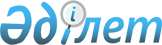 Об утверждении Положения о государственном учреждении "Отдел строительства, архитектуры и градостроительства акимата города Аркалыка"
					
			Утративший силу
			
			
		
					Постановление акимата города Аркалыка Костанайской области от 15 марта 2016 года № 85. Зарегистрировано Департаментом юстиции Костанайской области 28 марта 2016 года № 6243. Утратило силу постановлением акимата города Аркалыка Костанайской области от 23 мая 2016 года № 157      Сноска. Утратило силу постановлением акимата города Аркалыка Костанайской области от 23.05.2016 № 157 (вводится в действие со дня подписания).

      В соответствии со статьей 31 Закона Республики Казахстан от 23 января 2001 года "О местном государственном управлении и самоуправлении в Республике Казахстан", Указом Президента Республики Казахстан от 29 октября 2012 года № 410 "Об утверждении Типового положения государственного органа Республики Казахстан" и в связи с приведением в соответствие с действующим законодательством акимат города Аркалыка ПОСТАНОВЛЯЕТ:

      1. Утвердить прилагаемое Положение о государственном учреждении "Отдел строительства, архитектуры и градостроительства акимата города Аркалыка".

      2. Признать утратившими силу:

      1) постановление акимата города Аркалыка от 04 июня 2015 года № 197 "Об утверждении Положения о государственном учреждении "Отдел строительства, архитектуры и градостроительства акимата города Аркалыка" (зарегистрировано в Реестре государственной регистрации нормативных правовых актов за № 5702, опубликовано 17 июля 2015 года в городской еженедельной газете "Арқалық хабары"); 

      2) постановление акимата города Аркалыка от 27 ноября 2015 года № 423 "О внесении изменения в постановление акимата города Аркалыка от 04 июня 2015 года № 197 "Об утверждении Положения о государственном учреждении "Отдел строительства, архитектуры и градостроительства акимата города Аркалыка" (зарегистрировано в Реестре государственной регистрации нормативных правовых актов за № 6050, опубликовано 18 декабря 2015 года в городской еженедельной газете "Арқалық хабары"). 

      3. Настоящее постановление вводится в действие по истечении десяти календарных дней после дня его первого официального опубликования.

 ПОЛОЖЕНИЕ
о государственном учреждении
"Отдел строительства, архитектуры и градостроительства акимата города Аркалыка" 1. Общие положения      1. Государственное учреждение "Отдел строительства, архитектуры и градостроительства акимата города Аркалыка" является государственным органом Республики Казахстан, осуществляющим руководство в сфере строительства, архитектуры и градостроительства.

      2. Государственное учреждение "Отдел строительства, архитектуры и градостроительства акимата города Аркалыка" не имеет ведомств.

      3. Государственное учреждение "Отдел строительства, архитектуры и градостроительства акимата города Аркалыка" осуществляет свою деятельность в соответствии с Конституцией и законами Республики Казахстан, актами Президента и Правительства Республики Казахстан, иными нормативными правовыми актами, а также настоящим Положением.

      4. Государственное учреждение "Отдел строительства, архитектуры и градостроительства акимата города Аркалыка" является юридическим лицом в организационно-правовой форме государственного учреждения, имеет печати и штампы со своим наименованием на государственном языке, бланки установленного образца, в соответствии с законодательством Республики Казахстан счета в органах казначейства.

      5. Государственное учреждение "Отдел строительства, архитектуры и градостроительства акимата города Аркалыка" вступает в гражданско-правовые отношения от собственного имени.

      6. Государственное учреждение "Отдел строительства, архитектуры и градостроительства акимата города Аркалыка" имеет право выступать стороной гражданско-правовых отношений от имени государства, если оно уполномочено на это в соответствии с законодательством.

      7. Государственное учреждение "Отдел строительства, архитектуры и градостроительства акимата города Аркалыка" по вопросам своей компетенции в установленном законодательством порядке принимает решения, оформляемые приказами руководителя государственного учреждения "Отдел строительства, архитектуры и градостроительства акимата города Аркалыка" и другими актами, предусмотренными законодательством Республики Казахстан.

      8. Структура и лимит штатной численности государственного учреждения "Отдел строительства, архитектуры и градостроительства акимата города Аркалыка" утверждаются в соответствии с действующим законодательством.

      9. Местонахождение юридического лица: 110300, Республика Казахстан, Костанайская область, город Аркалык, проспект Абая, 29.

      10. Полное наименование государственного органа - государственное учреждение "Отдел строительства, архитектуры и градостроительства акимата города Аркалыка". 

      11. Настоящее Положение является учредительным документом государственного учреждения "Отдел строительства, архитектуры и градостроительства акимата города Аркалыка".

      12. Финансирование деятельности государственного учреждения "Отдел строительства, архитектуры и градостроительства акимата города Аркалыка" осуществляется из местного бюджета.

      13. Государственному учреждению "Отдел строительства, архитектуры и градостроительства акимата города Аркалыка" запрещается вступать в договорные отношения с субъектами предпринимательства на предмет выполнения обязанностей, являющихся функциями государственного учреждения "Отдел строительства, архитектуры и градостроительства акимата города Аркалыка".

      Если государственному учреждению "Отдел строительства, архитектуры и градостроительства акимата города Аркалыка" законодательными актами предоставлено право осуществлять приносящую доходы деятельность, то доходы, полученные от такой деятельности, направляются в доход государственного бюджета.

 2. Миссия, основные задачи, функции,
права и обязанности государственного органа      14. Миссия государственного учреждения "Отдел строительства, архитектуры и градостроительства акимата города Аркалыка":

      проведение государственной архитектурной, градостроительной и строительной политики на подведомственной территории города Аркалыка.

      15. Задачи:

      1) реализация инвестиционных проектов (программ) по строительству за счет средств, поступающих из республиканского и местного бюджетов;

      2) повышение качества оказания государственных услуг;

      3) осуществление иных задач, предусмотренных законодательством Республики Казахстан. 

      16. Функции:

      1) координация деятельности по реализации утвержденного в установленном законодательством порядке генерального плана города, комплексной схемы градостроительного планирования прилегающих территорий (проекта районной планировки), отнесенных в установленном законодательством порядке к зоне влияния города;

      2) организация разработки и внесение на одобрение в городской маслихат проекта генерального плана города, проектов установления и изменения городской черты и границ пригородной зоны, а также границ подведомственных административных районов и населенных пунктов-спутников, комплексных схем градостроительного развития; 

      3) представление на утверждение соответствующему маслихату градостроительной документации, а также правил благоустройства и инженерного обеспечения территории города; 

      4) внесение в городской маслихат предложений по установлению правил сохранения и содержания жилищного фонда, иных зданий и сооружений жилищно-гражданского назначения, инженерных коммуникаций, памятников истории и культуры, объектов государственного природно-заповедного фонда местного значения;

      5) информирование населения города о планируемой застройке либо иных градостроительных изменениях;

      6) предоставление в установленном порядке информации и (или) сведений для внесения в базу данных государственного градостроительного кадастра;

      7) утверждение и реализация градостроительных проектов, проектов детальной планировки и застройки города и пригородной зоны;

      8) принятие решений по выбору, предоставлению, а в случаях, предусмотренных законодательными актами, и изъятию для государственных нужд земельных участков на подведомственной территории для застройки или иного градостроительного освоения; 

      9) принятие решений о строительстве (расширении, техническом перевооружении, модернизации, реконструкции, реставрации и капитальном ремонте) строений, зданий, сооружений, инженерных и транспортных коммуникаций, а также об инженерной подготовке территории, благоустройстве и озеленении, консервации строек (объектов), проведении комплекса работ по постутилизации объектов местного значения; 

      10) регистрация актов приемки объектов в эксплуатацию и ведение учета объектов (комплексов), вводимых в эксплуатацию;

      11) организация сохранения жилищного фонда, коммуникаций, памятников истории и культуры, объектов государственного природно-заповедного фонда и ведения контроля за их нормативным содержанием (использованием, эксплуатацией);

      12) ведение мониторинга строящихся (намечаемых к строительству) объектов и комплексов в порядке, установленном уполномоченным органом по делам архитектуры, градостроительства и строительства;

      13) оказание государственных услуг физическим и юридическим лицам согласно реестра государственных услуг в пределах своей компетенции;

      14) осуществление в интересах местного государственного управления иных полномочий, возлагаемых на местные представительные органы законодательством Республики Казахстан.

      17. Права и обязанности:

      1) запрашивать и получать информацию (сведения, данные, исходные материалы или документы) из соответствующих органов архитектуры и градостроительства, а также государственного предприятия, осуществляющего ведение государственного градостроительного кадастра (за исключением информации или документов ограниченного доступа), необходимую для предпроектных исследований, подготовки технико-экономического обоснования, обоснования инвестиций в строительство, планирования освоения территории и (или) ее застройки, проектирования и строительства объектов, а также их последующей эксплуатации;

      2) давать физическим и юридическим лицам разъяснения по вопросам, отнесенным к компетенции государственному учреждению "Отдел строительства, архитектуры и градостроительства акимата города Аркалыка";

      3) осуществлять иные права и обязанности в соответствии с законодательством Республики Казахстан.

 3. Организация деятельности государственного органа      18. Руководство государственным учреждение "Отдел строительства, архитектуры и градостроительства акимата города Аркалыка" осуществляется руководителем, который несет персональную ответственность за выполнение возложенных на государственное учреждение "Отдел строительства, архитектуры и градостроительства акимата города Аркалыка" задач и осуществление им своих функций.

      19. Руководитель государственного учреждения "Отдел строительства, архитектуры и градостроительства акимата города Аркалыка" назначается на должность и освобождается от должности акимом города.

      20. Полномочия руководителя государственного учреждения "Отдел строительства, архитектуры и градостроительства акимата города Аркалыка":

      1) без доверенности действует от имени государственного учреждения "Отдел строительства, архитектуры и градостроительства акимата города Аркалыка";

      2) представляет интересы государственного учреждения "Отдел строительства, архитектуры и градостроительства акимата города Аркалыка" во всех организациях;

      3) в случаях и пределах, установленных законодательством, распоряжается имуществом закрепленным за государственным учреждением "Отдел строительства, архитектуры и градостроительства акимата города Аркалыка";

      4) заключает договора в пределах своей компетенции;

      5) обладает правом первой подписи финансовых документов;

      6) утверждает порядок и планы государственного учреждения "Отдел строительства, архитектуры и градостроительства акимата города Аркалыка" по командировкам, стажировкам, обучению сотрудников в учебных центрах и иным видам повышения квалификаций сотрудников;

      7) издает приказы и дает указания, обязательные для всех работников государственного учреждения "Отдел строительства, архитектуры и градостроительства акимата города Аркалыка";

      8) назначает на должность и освобождает сотрудников государственного учреждения "Отдел строительства, архитектуры и градостроительства акимата города Аркалыка";

      9) применяет меры поощрения и налагает дисциплинарные взыскания на сотрудников государственного учреждения "Отдел строительства, архитектуры и градостроительства акимата города Аркалыка";

      10) определяет обязанности и круг полномочий сотрудников государственного учреждения "Отдел строительства, архитектуры и градостроительства акимата города Аркалыка";

      11) проводит личный прием граждан и представителей юридических лиц согласно графику приема, рассматривает в установленные законодательством сроки обращения физических и юридических лиц, принимает по ним необходимые меры;

      12) обеспечивает соблюдение и принятие соответствующих мер по противодействию коррупции;

      13) обеспечивает доступность и качество оказания государственных услуг;

      14) проводит внутренний контроль (мониторинг) за качеством оказания государственных услуг, входящих в компетенцию;

      15) осуществляет иные функции, возложенные на него законодательством. 

      Исполнение полномочий руководителя государственного учреждения "Отдел строительства, архитектуры и градостроительства акимата города Аркалыка" в период его отсутствия осуществляется лицом, его замещающим в соответствии с действующим законодательством.

 4. Имущество государственного органа      21. Государственное учреждение "Отдел строительства, архитектуры и градостроительства акимата города Аркалыка" может иметь на праве оперативного управления обособленное имущество в случаях, предусмотренных законодательством.

      Имущество государственного учреждения "Отдел строительства, архитектуры и градостроительства акимата города Аркалыка" формируется за счет имущества, переданного ему собственником, а также имущества (включая денежные доходы), приобретенного в результате собственной деятельности и иных источников, не запрещенных законодательством Республики Казахстан.

      22. Имущество, закрепленное за государственным учреждением "Отдел строительства, архитектуры и градостроительства акимата города Аркалыка, относится к коммунальной собственности. 

      23. Государственное учреждение "Отдел строительства, архитектуры и градостроительства акимата города Аркалыка" не вправе самостоятельно отчуждать или иным способом распоряжаться закрепленным за ним имуществом и имуществом, приобретенным за счет средств, выданных ему по плану финансирования, если иное не установлено законодательством.

 5. Реорганизация и упразднение государственного органа      24. Реорганизация и упразднение государственного учреждения "Отдел строительства, архитектуры и градостроительства акимата города Аркалыка" осуществляются в соответствии с законодательством Республики Казахстан.


					© 2012. РГП на ПХВ «Институт законодательства и правовой информации Республики Казахстан» Министерства юстиции Республики Казахстан
				
      Аким города

Г. Бекмухамедов
Утверждено
постановлением акимата
от 15 марта 2016 года № 85